Зуд кожи зимой и летом: что делать?Зимой даже вполне здоровых людей может мучать нестерпимый зуд кожи, который особенно усиливается в морозные дни. Несомненно, почесаться там, где чешется, — очень приятно, но остаются болезненные царапины, по-научному называемые экскориациями (лат. excorio — сдирать кожу). Зуд мешает спать по ночам, а экскориации не только болят, но и могут стать входными воротами для инфекции, например, для золотистого стафилококка.Зуд кожи зимой возникает по простой причине — низкой относительной влажности воздуха. В морозные дни воздух, поступающий с улицы, содержит в себе очень мало водяного пара, а с повышением температуры относительная влажность снижается еще больше.Немного физикиОтносительной влажностью воздуха называется отношение реального содержания (массы) водяного пара в воздухе к максимально возможному при этой температуре. Если воды в воздухе совсем нет, относительная влажность равна 0%. Если воздух максимально насыщен водой, то относительная влажность равна 100%. Прибор для измерения влажности называется гигрометр. Существуют справочные таблицы плотности насыщенного водяного пара при различных температурах:Из таблицы видно, что чем выше температура, тем больше воды способно удерживаться в воздухе. Туман — это и есть насыщенный водяной пар, в котором часть воды в воздухе равномерно сконденсировалась в мельчайшие капельки. Теперь вам должно быть понятно, почему туман бывает только в ночные и ранние утренние часы, а в послеобеденное время его увидеть практически нереально.Теоретический расчет влажности в нашей квартиреГлянем в таблицу еще раз. Если на улице −20° C, то уличный воздух способен содержать не более 0,88 кг/м3 водяного пара. Попав в комнату с температурой +20° C, такой воздух сможет вмещать уже 17,3 кг/м3. Но ведь воды в воздухе больше не стало! Относительная влажность должна составить 0.88 / 17.3 = 0.05 = 5%. Вам уже захотелось почесаться?В реальности нужно учитывать, что человек и домашние животные испаряют влагу с поверхности кожи и при дыхании. Также испаряют воду домашние растения. Увлажняют воздух и ванная с кухней, особенно во время приготовления пищи и проведения водных процедур. С другой стороны, в морозные дни воздух на улице не является насыщенным паром и в Беларуси имеет относительную влажность около 80% (согласно сайту meteo.by). При действии этих нейтрализующих друг друга факторов, полагаю, реальная относительная влажность в квартирах при отсутствии людей и домашних животных вполне может составить наши расчетные 5%. А сколько должно быть в норме?Согласно санитарным нормам и правилам, влажность в жилых помещениях должна составлять 40-60%. Меньше 30% допускать нельзя: организм начинает быстро терять влагу. Пересушивание особенно вредно для слизистой носоглотки, т. к. снижаются ее защитные свойства, и простудные вирусы легче проникают в организм. Повышенная сухость воздуха зимой также приводит к растрескиванию мебели и появлению вредного статического электричества на одежде.Из-за сухости воздуха зимой больше всего страдают жители квартир. В частных одноэтажных домах, особенно с деревянными полами, влажность всегда выше за счет сырости от земли под полом.Как повысить влажность зимой?Продаются разные типы увлажнителей (ультразвуковые, паровые, «холодные»), можно использовать аквариум, тазики с водой или поддоны. Это не всегда удобно. Достаточно случайно стать ногой в такой поддон, чтобы сломать его или перевернуть и залить соседей. Существует другой, очень дешевый и эффективный способ повысить зимой влажность в комнате. Я его использовал в общежитии во время учебы на 5-6 курсе.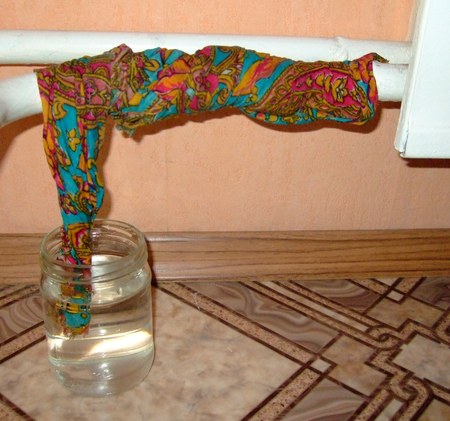 Берется чистая тряпка, целиком смачивается водой, выкручивается и наматывается на батарею отопления, а конец опускается в банку с водой. Далее нужно 1-2 раз в сутки добавлять воду в банку, т.к. она быстро испаряется благодаря горячей трубе. По мере высыхания тряпки вода из банки по волокнам ткани поднимается вверх таким образом, что тряпка всегда остается влажной (это явление называется капиллярностью, см. Википедию). Желательно опытным путем подобрать такое расстояние между банкой и горячей трубой, чтобы тряпка постоянно оставалась увлажненной, но без стекания капель на пол.Что такое зуд кожи?Зуд — это специфическое для кожи ощущение, сигнализирующее о щекочущем раздражении. Зуд трудно изучать, он субъективен и его не удается смоделировать на животных.Любопытно, что боль и зуд имеют общие физиологические механизмы, т. е. ощущение боли и ощущение зуда воспринимаются одними и теми же нервными окончаниями, расположенными на границе эпидермиса и дермы. Зуд также вызывают биологически активные вещества (медиаторы воспаления) иммунной системы, которые выделяются лейкоцитами. К упомянутым медиаторам относятся гистамин, кининоген, брадикинин, серотонин, простогландины и ряд других. Я специально обращаю на это внимание, чтобы студенты-медики разобрались и запомнили, почему возникает зуд:при аллергических заболеваниях и реакциях,при развитии злокачественных опухолей, особенно из лимфоцитов — клеток иммунной системы, выполняющих важную координирующую функцию в системе иммунитета. К опухолям из лимфоидной ткани относятся:лимфогранулематоз (злокачественная опухоль из кроветворной ткани с поражением лимфоузлов): зуд кожи бывает у 10-25% больных лимфогранулематозом. Обычно он высокой интенсивности, со жжением, но на ограниченном участке кожи, часто на ногах.другие лимфомы (а также лейкемии), при которых зуд менее интенсивный, но более обширный.Зуд часто бывает и при злокачественных опухолях внутренних органов.Причины зуда кожиПричин кожного зуда много. Приведу лишь самые распространенные случаи.Местный (локализованный), т.е. зуд в отдельных частях тела:при чесотке: зуд прежде всего возникает в межпальцевых промежутках кистей, на сгибательной стороне запястий, на коже живота, быстро переходя у мужчин с кистей на пенис и мошонку. Без лечения зуд быстро захватывает близлежащие области и вскоре чешется все тело, за исключением лица и волосистой части головы. Для чесотки характерно усиление зуда в вечернее и ночное время, т.к. в эти часы активность клещей повышается.при сахарном диабете: зуд в области заднего прохода и половых органов. Возникает из-за кандидоза (молочницы) — поражения кожи дрожжеподобным грибком Candida albicans из-за повышенного уровня сахара, который служит ему питательной средой. Методы диагностики диабета: анализ крови натощак и суточной мочи на глюкозу, глюкозонагрузочный тест, измерение уровня гликозилированного гемоглобина.Зуд на стопах и пальцах ног бывает при грибковом поражении кожи и ногтей.В области заднего прохода: заражение острицами, при геморрое.Зуд в носу, особенно у детей, нередко бывает при гельминтозах.В промежности — также при гинекологических и опухолевых заболеваниях половых органов.На голове:вшивость (педикулез). Волосистую часть головы осматривают с целью поиска яиц или личинок вшей.себорея (чрезмерно жирная кожа).Зуд голеней — при застое крови в сосудах ног.
Общий (генерализованный) зуд (везде):Аллергические заболевания: контактный дерматит, аллергический дерматит, крапивница и др. Выделяющееся при аллергии биологически активное вещество гистамин раздражает нервные окончания.Аллергия на пищу, лекарства, укусы насекомых.Сухость воздуха.Злокачественные опухоли.Псориаз — хроническое воспалительное заболевание, при котором на ограниченных участках кожи возникает покраснение с белесоватыми чешуйками.Гельминтозы (заражение глистами) — энтеробиоз (заражение острицами), описторхоз (поражение кошачьим сосальщиком), аскаридоз. Сюда же можно добавить заражение простейшими (одноклеточными паразитами) — лямблиоз и др. Один из косвенных признаков гельминтоза и аллергии — повышенный уровень эозинофилов в общем анализе крови (эозинофилов в норме 0,5-7% у детей до 13 лет и 1-5% у людей постарше).Старческий зуд (его причиной является пересушивание кожи, т.к. из-за возраста и атрофии сальных желез в ней вырабатывается мало кожного сала).Внутрипеченочный холестаз и механическая желтуха (застой желчи из-за препятствий к ее оттоку). Зуд вызывается билирубином и желчными кислотами, которые откладываются в коже и сильно раздражают нервные окончания. Диагностика: измерение уровня билирубина и фермента щелочной фосфатазы в биохимическом анализе крови.Зуд беременных — встречается с частотой 1 к 150, бывает в последнем триместре при токсикозе. Причиной считается внутрипеченочный холестаз. После родов зуд проходит.Болезни почек — кожный зуд в терминальной стадии хронической почечной недостаточности из-за выделения мочевины и мочевых урохромов на коже.Нарушение функции щитовидной железы.Психические заболевания (психозы, неврозы): известно, что стрессовая ситуация провоцирует или усиливает зуд.Больные, которые проходят лечение по поводу злокачественных опухолей, также очень часто страдают от зуда:химиотерапия по разным причинам приводит к зуду, в том числе из-за сухости кожи и шелушения (побочный эффект многих противоопухолевых препаратов),лучевая терапия тоже часто вызывает зуд из-за повреждения быстро делящихся клеток эпидермиса и сухости кожи.Что влияет на зудФакторы, УСИЛИВАЮЩИЕ зуд кожи:Сухая окружающая среда.Потеря жидкости из-за высокой температуры, диареи, рвоты или ограниченного употребления жидкости.Контакт кожи со смазочными материалами (например, мазут, минеральные масла).Мытье в горячей воде (горячая вода вызывает расширение сосудов, что усиливает зуд).Использование мыла, которое содержит детергенты (дополнительные компоненты, усиливающие очищающую способность). Многие виды мыла содержат соли жирных кислот на щелочной основе. Мыло обезжиривает и способно раздражать кожу.Применение стиральных порошков.Частый или длительный (более 30 минут) прием ванны, т.к. он ухудшает состояние сухой кожи.Слишком раннее добавление масла в ванну.Использование дезодорантов для гениталий или пенящихся средств для ванн (ароматизированные пудры, тальк, пена для ванн и кукурузный крахмал способны раздражать кожу и вызывать зуд). Использование дезодорантов и антиперспирантов, применяемых в подмышечной области.Тесная одежда из шерсти, синтетических материалов или иных грубых тканей.Эмоциональный стресс.Использование наркотических препаратов или антибиотиков.
Факторы, УМЕНЬШАЮЩИЕ выраженность зуда кожи:Базовый уход за кожей.Поддержание влажности окружающей среды (например, с помощью увлажнителей воздуха).Применение увлажняющих кремов и лосьонов. Также можно наносить гели с местным анестетиком (0,5-2,0% лидокаина) на определенные участки каждые 2 часа.Использование мягких видов мыла или мыла для чувствительной кожи. Мягкие мыла имеют меньшее содержание мыльного или растворяющего компонента. Супержирные мыла создают пленку масла на поверхности кожи, однако доказательств того, что они меньше сушат кожу, недостаточно. Рекомендуемые мягкие виды мыла — Dove, Neutrogena, Basis.Ограничение времени приема ванны до получаса в день (а лучше через день). Прохладные ванны имеют противозудный эффект, обусловленный, вероятно, сужением сосудов.Добавление масла в конце приема ванны или нанесение его на кожу перед вытиранием.Использование неагрессивных моющих средств для стирки.Применение хлопчатобумажных и фланелевых одеял, ношение одежды из мягких тканей.Психологические приемы: расслабление, позитивное представление и др.Если зуд кожи беспокоит длительно и нет видимых причин для него, надо обследоваться — у дерматолога, терапевта и эндокринолога.Препараты для лечения зудаРазумеется, если у зуда есть прямая причина (чесотка, педикулез, гельминтоз, инфекция), то нужно воздействовать в первую очередь на нее. В остальных случаях могут использоваться другие группы лекарственных средств.Прием антигистаминных препаратов (в том числе с успокаивающим эффектом) с увеличением дозы к моменту сна. Эти препараты (лоратадин, фенкарол, диазолин и др.) блокируют действие гистамина, который раздражает нервные окончания. Принимать желательно после консультации с врачом, так как часть лекарств обладает снотворным эффектов и запрещена для водителей.По назначению врача — местное использование небольших доз гормонов глюкортикоидов (за исключением зуда после лучевой терапии), но эти гормоны вызывают истончение кожи и эффективны не при любом зуде.По назначению врача — применение антибиотиков, если зуд вызван инфекцией.По назначению врача — снотворные препараты и антидепрессанты, которые также бывают довольно эффективны.Встречаются советы протирать кожу слабым раствором столового уксуса.Может назначаться физиотерапия: прохладная салфетка или лед в зоне зуда, трение, давление и вибрация. Можно попробовать чрескожную электрическую нервную стимуляцию и акупунктуру.ТемператураПлотность насыщенного водяного пара–30° C0,33 кг/м3–20° C0,88 кг/м3–10° C2,14 кг/м30° C4,84 кг/м310° C9,4 кг/м320° C17,3 кг/м330° C30,3 кг/м350° C83,0 кг/м3100° C598 кг/м3